                                                          ПРОЕКТ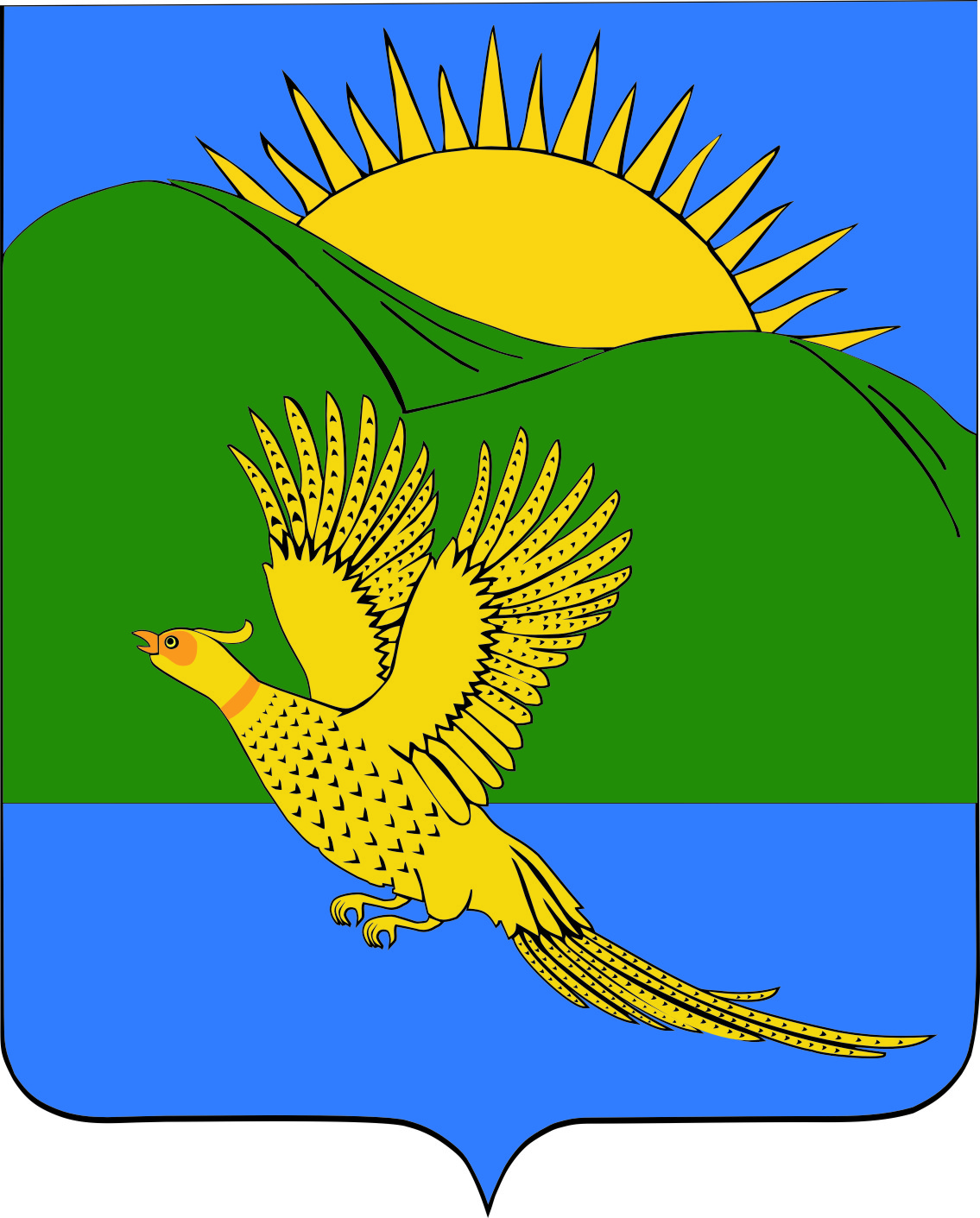 ДУМАПАРТИЗАНСКОГО МУНИЦИПАЛЬНОГО РАЙОНАПРИМОРСКОГО КРАЯРЕШЕНИЕ                         село Владимиро-Александровское  __.06.2019					                                                                  №	___						В связи с принятием Думой Партизанского муниципального района муниципальных правовых актов об оказании платных услуг отдельно в отношении каждого учреждения культуры Партизанского муниципального района, руководствуясь статьями 19, 30 Устава Партизанского муниципального района, Дума Партизанского муниципального района РЕШИЛА:1.  Признать утратившим силу решение Думы Партизанского муниципального района от 15.04.2005 № 91 «О Перечне платных услуг, предоставляемых населению учреждениями культуры администрации Партизанского муниципального района». 2. Настоящее решение вступает в силу со дня его принятия.Председатель Думы                                                                                      А.В. АрсентьевО признании утратившим силу решения Думы Партизанского муниципального района от 15.04.2005 № 91 «О Перечне платных услуг, предоставляемых населению учреждениями культуры администрации Партизанского муниципального района»